Conmemoración del Día de la Mujer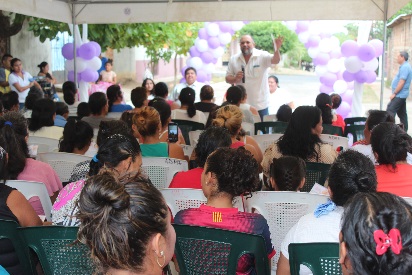 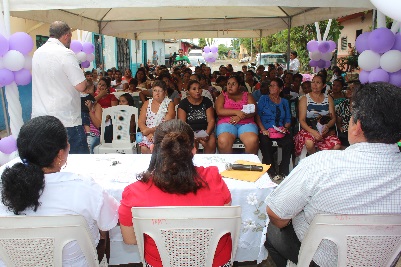 